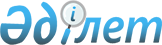 Об утверждении регламента государственной услуги "Выдача разрешения на размещение наружной (визуальной) рекламы в полосе отвода автомобильных дорог общего пользования областного и районного значения, а также в населенных пунктах"
					
			Утративший силу
			
			
		
					Постановление Мангистауского областного акимата от 28 декабря 2012 года N 347. Зарегистрировано Департаментом юстиции Мангистауской области 24 января 2013 года за N 2203. Утратило силу постановлением акимата Мангистауской области от 15 августа 2013 года № 244

      Сноска. Утратило силу постановлением акимата Мангистауской области от 15.08.2013 № 244.      В соответствии с Законом Республики Казахстан от 27 ноября  2000 года «Об административных процедурах», акимат области ПОСТАНОВЛЯЕТ:



      1. Утвердить прилагаемый регламент государственной услуги «Выдача разрешения на размещение наружной (визуальной) рекламы в полосе отвода автомобильных дорог общего пользования областного и районного значения, а также в населенных пунктах».



      2. Управлению пассажирского транспорта и автомобильных дорог Мангистауской области (Бисакаев У.С.) обеспечить государственную регистрацию данного постановления в органах юстиции, его официального опубликования в средствах массовой информации и размещения на интернет - ресурсе акимата Мангистауской области.



      3. Контроль за исполнением настоящего постановления возложить на первого заместителя акима области Алдашева С.Т.



      4. Настоящее постановление вступает в силу со дня государственной регистрации в органах юстиции и вводится в действие по истечении десяти календарных дней после дня его первого официального опубликования.

 

       Аким области                            Б. Мухамеджанов

 

 «СОГЛАСОВАНО»

 Исполняющий обязанности начальника

управления пассажирского транспорта

и автомобильных дорог Мангистауской области

Кожырбаев Н.К.

«28» декабря 2012 годаНачальник управления архитектуры и

градостроительства Маңгистауской области

Н. Жайлау

«28» декабря 2012 года

 

Утвержден

постановлением акимата

Мангистауской области

от «28» декабря 2012 года № 347 

Регламент государственной услуги

«Выдача разрешения на размещение наружной (визуальной) рекламы в полосе отвода автомобильных дорог общего пользования областного и районного значения, а также в населенных пунктах» 

1. Общие положения

 

      1. Настоящий регламент  государственной услуги «Выдача разрешения на размещение наружной (визуальной) рекламы в полосе отвода автомобильных дорог общего пользования областного и районного значения, а также в населенных пунктах» (далее – регламент) разработан в соответствии с пунктом 4 статьи 9-1 Закона Республики Казахстан от 27 ноября 2000 года «Об административных процедурах»,  пункта 5 Правил размещения наружной (визуальной) рекламы в полосе отвода автомобильных дорог общего пользования, утвержденных постановлением Правительства Республики Казахстан от 5 сентября 1998 года № 845 «О совершенствовании правового обеспечения дорожного хозяйства» и стандартом государственной услуги «Выдача разрешения на размещение наружной (визуальной) рекламы в полосе отвода автомобильных дорог общего пользования областного и районного значения, а также в населенных пунктах», утвержденным постановлением Правительства Республики Казахстан  от 16 октября 2012 года № 1315 «Об утверждении стандартов государственных услуг Министерства транспорта и коммуникаций Республики Казахстан и местных исполнительных органов в сфере автомобильных дорог и внесении изменений и дополнений в постановления Правительства Республики Казахстан от 5 сентября 1998 года № 845 «О совершенствовании правового обеспечения дорожного хозяйства» и от 20 июля 2010 года № 745 «Об утверждении реестра государственных услуг, оказываемых физическим и юридическим лицам» (далее – cтандарт).



      2. В настоящем регламенте используются следующие понятия:



      1) получатель государственной услуги – физическое и юридическое лицо, которому оказывается государственная услуга (далее – получатель); 



      2) центр обслуживания населения (далее – ЦОН) – республиканское     государственное предприятие, осуществляющее организацию предоставления государственных услуг физическим и (или) юридическим лицам по приему заявлений и выдаче документов по принципу «одного окна»;



      3) структурно – функциональные единицы, которые участвуют в процессе 

      оказания государственной услуги (далее – СФЕ) – это ответственные лица заинтересованных органов, информационные системы для их подсистемы.



      3. Форма оказываемой государственной услуги: не автоматизированная.



      4. Результатом оказываемой государственной услуги являются выдача разрешения на размещение объекта наружной (визуальной) рекламы в населенных пунктах (далее – разрешение) или паспорта на размещение наружной (визуальной) рекламы в полосе  отвода автомобильных дорог  общего пользования областного и районного значения на бумажном носителе (далее – паспорт) либо мотивированный ответ об отказе в выдаче разрешения или паспорта на бумажном носителе.



      5. Государственная услуга оказывается бесплатно. 

2. Требования к оказанию государственной услуги

      6. Государственная услуга оказывается структурными  подразделениями соответствующих местных исполнительных органов, осуществляющих функции в сфере архитектуры и градостроительства, автомобильных дорог (далее – структурное подразделение местного исполнительного органа) по адресам, указанным в приложении 1 к стандарту, а также через ЦОН на альтернативной основе по адресам, указанным в приложении 2 к cтандарту.



      7. Информацию по вопросам оказания государственной услуги, а также о ходе оказания государственной услуги можно получить в ЦОН и структурных подразделениях местного исполнительного органа



      8. Сроки оказания государственной услуги указаны в пункте 7 cтандарта.



      9. Процесс оказания государственной услуги с момента обращения получателя государственной услуги до выдачи ему результата государственной услуги:

      при обращении в структурное подразделение местного исполнительного органа:



      1) получатель подает заявление в структурное подразделение местного исполнительного органа с приложением необходимых документов, определенных в пункте 11 стандарта; 



      2) сотрудник структурного подразделения местного исполнительного органа осуществляет прием и регистрацию, выдает расписку, подтверждающую, что получатель сдал все необходимые документы для получения государственной услуги и передает документы руководителю структурного подразделения местного исполнительного органа;



      3) руководитель структурного подразделения местного исполнительного органа осуществляет ознакомление с поступившими документами и определяет ответственного исполнителя структурного подразделения местного исполнительного органа;



      4) ответственный исполнитель структурного подразделения местного исполнительного органа рассматривает заявление на соответствие предъявляемым требованиям в течение трех рабочих дней, готовит проект разрешения или паспорта либо проект мотивированного отказа, подписывает руководителем, направляет сотруднику подразделения местного исполнительного органа; 



      5) сотрудник структурного подразделения местного исполнительного органа передает документы получателю;

      при обращении в ЦОН:



      1) получатель подает заявление в ЦОН;



      2) инспектор ЦОН регистрирует заявление, выдает расписку получателю услуги о приеме соответствующих документов с указанием: номера и даты приема запроса; вида запрашиваемой государственной услуги; количества и названия приложенных документов; даты (времени) и места выдачи документов; фамилии, имени, отчества инспектора ЦОН, принявшего заявление на оформление документов;



      3) инспектор ЦОН передает документы инспектору накопительного отдела ЦОН;



      4) инспектор накопительного отдела ЦОН осуществляет сбор документов, составляет реестр, отправляет документы в структурное подразделение местного исполнительного органа посредством курьерской связи;

      Факт отправки пакета документов из ЦОН в структурное подразделение местного исполнительного органа фиксируется при помощи Сканера штрихкода, позволяющего отслеживать движение документов в процессе оказания государственной услуги;



      5) сотрудник структурного подразделения местного исполнительного органа фиксирует в информационной системе ЦОН (в случае отсутствия в структурном подразделении местного исполнительного органе собственной информационной системы), проводит регистрацию полученных документов и передает на рассмотрение руководителю;



      6) руководитель структурного подразделения местного исполнительного органа осуществляет ознакомление с поступившими документами и определяет ответственного исполнителя структурного подразделения местного исполнительного органа;



      7) ответственный исполнитель структурного подразделения местного исполнительного органа рассматривает заявление на соответствие предъявляемым требованиям в течение трех рабочих дней, готовит проект разрешения или паспорта либо проект мотивированного отказа, подписывает руководителем, направляет сотруднику подразделения местного исполнительного органа;



      8) сотрудник структурного подразделения местного исполнительного органа направляет результат оказания государственной услуги в ЦОН при этом фиксируя в информационной системе ЦОН (в случае отсутствия в структурном подразделении местного исполнительного органа собственной информационной системы).

      При приеме готового результата оказания государственной услуги от структурного подразделения местного исполнительного органа, ЦОНом фиксируется поступившие документы при помощи Сканера штрихкода;



      9) инспектор ЦОН выдает получателю разрешение или паспорт либо мотивированный отказ.



      10. Для получения государственной услуги получатели государственной услуги  представляют документы, указанные в пункте 11 cтандарта.



      11. Основание для отказа в предоставлении государственной услуги указано в пункте 16 cтандарта.



      12. Требования к информационной безопасности:



      1) конфиденциальность (защита от несанкционированного получения информации);



      2) целостность (защита от несанкционированного изменения информации);



      3) доступность (защита от несанкционированного удержания информации и ресурсов). 

3. Описание действий (взаимодействия) в процессе оказания государственной услуги

      13. СФЕ, которые участвуют в процессе оказания государственной услуги:



      1) сотрудник структурного подразделения местного исполнительного органа;



      2) руководитель структурного подразделения местного исполнительного органа;



      3) ответственный исполнитель структурного подразделения местного исполнительного органа;



      4) инспектор ЦОН;



      5) инспектор накопительного отдела ЦОН.



      14. Текстовое табличное описание последовательности простых действий (процедур, функций, операций) каждой СФЕ с указанием срока выполнения каждого действия указано в приложении 1 к настоящему регламенту.



      15. Схемы, отражающие взаимосвязь между логической последовательностью действий (в процессе оказания государственной услуги) и СФЕ указаны в приложении 2 к настоящему регламенту.

Приложение 1

к регламенту государственной услуги

«Выдача разрешения на размещение

наружной (визуальной) рекламы в полосе

отвода автомобильных дорог общего

пользования областного и районного

значения,а также в населенных пунктах»

  

Описание последовательности и взаимодействие административных действий (процедур)

  

Таблица 1. Описание действий СФЕ

  

Таблица 2. Варианты использования. Основной процесс 

Таблица 3. Варианты использования. Альтернативный процесс

 

Приложение 2

к регламенту государственной услуги

«Выдача разрешения на размещение

наружной (визуальной) рекламы в полосе отвода

автомобильных дорог общего пользования

областного и районного значения, а также

в населенных пунктах»

  

Описание последовательности и взаимодействие административных действий (процедур)  

Схема 1. Функциональное взаимодействие при обращении получателя услуги в cтруктурное подразделение местного исполнительного органа 

Схема 2. Функциональное взаимодействие при обращении получателя услуги в ЦОН

(схемы смотрите в бумажном варианте)
					© 2012. РГП на ПХВ «Институт законодательства и правовой информации Республики Казахстан» Министерства юстиции Республики Казахстан
				Действия основного процессаДействия основного процессаДействия основного процессаДействия основного процессаДействия основного процессаДействия основного процесса1№ действия (хода, потока работ)12342Наименование СФЕИнспектор ЦОНИнспектор накопительного отдела ЦОНСотрудник структурногоподразделения местногоисполнительного органаРуководитель структурного подразделения местного исполнительного органа3Наименование действия и их описаниеПроводит регистрацию заявления, выдает расписку получателю передает документы инспектору накопительного отдела ЦОНОсуществляет сбор документов, составляет реестр, отправляет документы в структурное подразделение местного исполнительного органа посредством курьерской связиПроводит регистрацию полученныхдокументов и передает руководителю структурного подразделения местного исполнительного органаОтписывает ответственному исполнителю структурного подразделения местного исполнительного органа4Форма завершения (данные, документ, организационно-распорядительное решение)Прием заявления и документов на получение услугиСбор документов внакопительный отделРегистрация запросас присвоениемномера заявлениюМаршрутизация запроса5Сроки исполнения20 минут20 минут20 минут1 день6Номер следующего действия2345Действия основного процессаДействия основного процессаДействия основного процессаДействия основного процессаДействия основного процессаДействия основного процесса1№ действия (хода, потока работ)56782Наименование СФЕОтветственный исполнитель  структурного подразделения местного исполнительного органаРуководитель структурного подразделения местного исполнительного органаСотрудник структурного подразделения местного исполнительного органаИнспектор ЦОН

 3Наименование действия и их описаниеРассматривает заявление на соответствие предъявляемым, требованиям готовит проект разрешения или паспорта либо проект мотивированного отказа, направляет руководителю структурного подразделения местного исполнительного органаПодписывает проект разрешения или паспорта либо проект мотивированного отказаНаправляет разрешение илипаспорт либомотивированный отказ  в ЦОНВыдает разрешение или паспорт либомотивированный отказ получателю

 4Форма завершения (данные, документ, организационно-распорядительное решение)Формирование разрешения или паспорта либо мотивированного отказаПодписание документаПередача разрешения или паспорта либо мотивированного отказа в ЦОНВыдача разрешения или паспорта либо мотивированного отказа5Сроки исполненияв течение трехрабочих днейв течениерабочего дняв течениерабочего дня20 минут6Номер следующего действия678-Группа 1 СФЕИнспектор ЦОНГруппа 2 СФЕИнспектор накопительного отдела ЦОНГруппа 3 СФЕСотрудник структурногоподразделения местного исполнительного органаГруппа 4 СФЕ Руководитель структурного подразделения местного исполнительного органаГруппа 5 СФЕ Ответственный исполнитель структурного подразделения местного исполнительного органаДействие № 1Регистрирует заявление, выдает расписку получателю услуги о приеме соответствующих документов, передает документы инспектору накопительного отдела ЦОНДействие № 2Осуществляет сбор документов, составляет реестр, отправляет документы в структурное подразделение местного исполнительного органа посредством курьерской связиДействие № 3Принимает заявление из ЦОН или от получателя, проводит регистрациюполученных документов  и передает руководителю структурного подразделения местного исполнительного органаДействие № 4 Осуществляет ознакомление с поступившими документами и определяет ответственного исполнителя структурного подразделения местного исполнительного органаДействие № 5 Рассматривает заявление на соответствие предъявляемым требованиям в течение трех рабочих дней, готовит проект разрешения или паспорта, передает руководителю на подписьДействие № 6Подписывает разрешение или паспорт и передает сотруднику структурного подразделения местного испольнительного органаДействие № 7Направляет разрешение или паспорт в ЦОНили выдает разрешение или паспорт получателюДействие № 8Выдает разрешение или паспорт получателюГруппа 1 СФЕ Инспектор ЦОНГруппа 2 СФЕ Инспектор накопительного отдела ЦОНГруппа 3 СФЕ Сотрудник структурного подразделения местного исполнительного органаГруппа 4 СФЕ Руководитель структурного подразделения местного исполнительного органаГруппа 5 СФЕ Ответственный исполнитель структурного подразделения местного исполнительного органаДействие № 1Регистрирует заявление, выдает расписку получателю услуги о приеме соответствующих документов, передает документы инспектору накопительного отдела ЦОНДействие № 2Осуществляет сбор документов, составляет реестр, отправляет документы в структурное подразделение местного исполнительного органа посредством курьерской связиДействие № 3Принимает заявление из ЦОН или от получателя, проводит регистрациюполученных документов  и передает руководителю структурного подразделения местного исполнительного органаДействие № 4 Осуществляет ознакомление с поступившими документами и определяет ответственного исполнителя структурного подразделения местного исполнительного органаДействие № 5 Рассматривает заявление на соответствие предъявляемым требованиям в течение трех рабочих дней, готовит проект мотивированного отказа, передает руководителю на подписьДействие № 6 Подписывает мотивированный отказДействие № 7Направляет мотивированный отказ в ЦОН или выдает мотивированный отказ получателюДействие № 8Выдает мотивированный отказ получателю